แบบเสนอผลงานวิจัยทางวิชาการ ภาคบรรยาย และภาคโปสเตอร์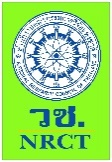 การประชุมสัมมนางานวิจัยจิตพฤติกรรมศาสตร์ด้านระบบพฤติกรรมไทยภายใต้ เรื่อง “พลังจริยธรรมนำแก้วิกฤตชาติ”ระหว่างวันที่ 13-14 มิถุนายน พ.ศ. 2562ณ ห้องแกรนด์บอลรูม โรงแรมรามาการ์เด้นส์ กรุงเทพมหานคร...............................................................ข้อ 1  	ประวัติผู้เสนอผลงาน	ชื่อ					นามสกุล			               		ชื่อภาษาอังกฤษ				นามสกุล						สัญชาติ			ศาสนา									ระดับการศึกษาสูงสุด				ปีที่สำเร็จ					สาขา (วิชาเอก) 										สถาบัน												อาชีพ						ตำแหน่ง						ที่อยู่หน่วยงานที่สังกัด 										โทรศัพท์					มือถือ						e-mail												ที่อยู่ที่สะดวกในการส่งเอกสาร								ข้อ  2	โปรดระบุประเภทและกลุ่มเสนอผลงาน ฯ 	2.1 ประเภท		ภาคบรรยาย	ในกรณีไม่ได้รับการคัดเลือกนำเสนอภาคบรรยายยินดีนำเสนอในภาคโปสเตอร์ ยินดีไม่ยินดี		ภาคโปสเตอร์ 2.2 กลุ่มเสนอผลงานกลุ่มครอบครัว กลุ่มการศึกษากลุ่มองค์การและชุมชนข้อ 3	ชื่อรายงานการวิจัย หรือวิทยานิพนธ์ระดับปริญญาเอก หรือวิทยานิพนธ์ระดับปริญญาโท	(ภาษาไทย)											(ภาษาอังกฤษ) 										ข้อ 4	บทคัดย่อ (ภาษาไทย)											(ภาษาอังกฤษ) 										ข้อ 5	รายละเอียดบทความ เป็นบทความจำนวนรวมไม่เกิน 15 หน้ากระดาษ A4 จัดพิมพ์ด้วยตัวอักษร Angsana New ขนาด 16pt.มีองค์ประกอบ ดังนี้1)	ความสำคัญและที่มาของหัวข้อการวิจัย						2)	การประมวลทฤษฎีและงานวิจัยที่เกี่ยวข้องและรายการอ้างอิง				3)	วัตถุประสงค์ของการวิจัย								4)	นิยามเชิงมโนทัศน์ (Conceptual Definition) หรือนิยามเชิงปฏิบัติการ (Operational Definition) ของตัวแปรต่าง ๆ สมมติฐานการวิจัย และกรอบแนวคิด				5)	วิธีการวิจัย       		(1) ประชากร ตัวอย่างและวิธีสุ่มตัวอย่าง					       		(2) ลักษณะและคุณสมบัติของเครื่องมือวัด						       		(3) การเก็บรวบรวมข้อมูล								(4) การพิทักษ์สิทธิ์ของกลุ่มตัวอย่าง (ถ้ามี)						(5) การวิเคราะห์ข้อมูล								6)	ผลการวิจัยที่สำคัญ									7)	อภิปรายผลและข้อเสนอแนะจากการวิจัยและการประยุกต์ผลการวิจัยไปใช้		8)	เอกสารอ้างอิง (ใช้แบบ APA 6th) 							ข้อ 6	ภาคโปสเตอร์ ขนาด A0 (84 x 118 ซม.) จำนวน 1 แผ่น มีองค์ประกอบ ดังนี้1)	ความสำคัญและที่มาของหัวข้อการวิจัย						2)	วัตถุประสงค์ของการวิจัย								3)	วิธีการวิจัย										       		(1) ประชากร ตัวอย่างและวิธีสุ่มตัวอย่าง					       		(2) ลักษณะและคุณสมบัติของเครื่องมือวัด						       		(3) การเก็บรวบรวมข้อมูล								(4) การพิทักษ์สิทธิ์ของกลุ่มตัวอย่าง (ถ้ามี)						(5) การวิเคราะห์ข้อมูล								4)	ผลการวิจัยที่สำคัญ     ผู้เสนอผลงาน										         (							)วันที่	เดือน		พ.ศ. 		